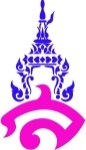 วิชา การงานอาชีพ								         ชั้นมัธยมศึกษาปีที่ ๖หน่วยการเรียนรู้ที่ ๑  การประกอบอาหารและการถนอมอาหาร				    เวลา  ๗  ชั่วโมง๑. เป้าหมายการเรียนรู้	หลักการเลือกซื้ออาหารสด อาหารแห้ง อาหารกระป๋อง และอาหารปรุงรสต่างๆ รู้จักป้ายแสดงถึงอาหารปลอดภัย ห้องครัวที่สะอาด การเลือกใช้และทำความสะอาดภาชนะ รวมถึงการเก็บการปรุงและดัดแปลงอาหารสำหรับบริโภค๒. สาระสำคัญการประกอบอาหารที่มีคุณภาพจะต้องเริ่มจากการเลือกใช้วัตถุดิบที่ดี รู้จักวิธีการเก็บรักษาและปรุงอาหารให้ถูกวิธี รวมถึงรู้จักดัดแปลงอาหารเหลือ และการเก็บถนอมรักษาไว้รับประทาน เพื่อใช้ประโยชน์จากอาหารได้อย่างคุ้มค่า เป็นการใช้ทรัพยากรอย่างประหยัด ช่วยให้มีอาหารรับประทานนอกฤดูกาล๓. มาตรฐานและตัวชี้วัด	มาตรฐาน ง ๑.๑ : เข้าใจการทำงาน มีความคิดสร้างสรรค์ มีทักษะกระบวนการทำงาน ทักษะการจัดการ ทักษะกระบวนการแก้ปัญหา ทักษะการทำงานร่วมกัน และทักษะการแสวงหาความรู้ มีคุณธรรม และลักษณะนิสัยในการทำงาน มีจิตสำนึกในการใช้พลังงาน ทรัพยากรและสิ่งแวดล้อมเพื่อการดำรงชีวิตและครอบครัว	ตัวชี้วัด : สิ่งที่นักเรียนพึงรู้และปฏิบัติได้		๑. อธิบายวิธีการทำงานเพื่อการดำรงชีวิต		๒. สร้างผลงานอย่างมีความคิดสร้างสรรค์ และมีทักษะการทำงานร่วมกัน		๓. มีทักษะการจัดการในการทำงาน		๔. มีทักษะกระบวนการแก้ปัญหาในการทำงาน		๕. มีทักษะในการแสวงหาความรู้เพื่อการดำรงชีวิต		๖. มีคุณธรรมและลักษณะนิสัยในการทำงาน		๗. ใช้พลังงาน ทรัพยากร ในการทำงานอย่างคุ้มค่าและยั่งยืน เพื่อการอนุรักษ์สิ่งแวดล้อม๔. สาระการเรียนรู้	๑. หลักการเลือกซื้ออาหารที่ถูกสุขลักษณะ				๒. การปรุงอาหาร	๓. การเก็บอาหาร						๔. การดัดแปลงอาหาร	๕. การถนอมอาหาร						๖. การเก็บรักษาอาหารที่ถนอมแล้ว๕. จุดประสงค์การเรียนรู้	๑. อธิบายการเลือกซื้ออาหารสด อาหารแห้ง อาหารกระป๋อง และเครื่องปรุงรสได้	๒. รู้จักเครื่องหมายที่แสดงถึงอาหารปลอดภัย	๓. อธิบายห้องครัวที่ปรุงอาหารที่สะอาดได้	๔. อธิบายวิธีการเลือกใช้และทำความสะอาดภาชนะปรุงอาหารได้	๕. อธิบายการปรุงอาหารที่ถูกสุขลักษณะได้	๖. อธิบายวิธีเก็บอาหารได้ถูกต้อง	๗. วิเคราะห์และดัดแปลงอาหารที่เหลือให้เป็นอาหารชนิดใหม่ได้๖. การวัดและประเมินผล	๑. เครื่องมือวัดและประเมินผล		๑) แบบทดสอบก่อนเรียน/หลังเรียน		๒) แบบทดสอบ		๓) ใบงาน		๔) แบบประเมินพฤติกรรมการทำงานกลุ่ม		๕) แบบสังเกตพฤติกรรมรายบุคคล		๖) แบบสังเกตสมรรถนะของนักเรียน		๗) แบบสังเกตคุณลักษณะอันพึงประสงค์	๒. วิธีวัดผล		๑) ตรวจแบบทดสอบก่อนเรียน/หลังเรียน		๒) ตรวจแบบทดสอบ		๓) ตรวจใบงาน		๔) สังเกตพฤติกรรมการทำงานกลุ่ม		๕) สังเกตพฤติกรรมรายบุคคล		๖) สังเกตสมรรถนะของนักเรียน		๗) สังเกตคุณลักษณะอันพึงประสงค์	๓. เกณฑ์การวัดและประเมินผล		๑) สำหรับชั่วโมงแรกที่ใช้แบบทดสอบก่อนเรียนไม่มีเกณฑ์ผ่าน เก็บคะแนนไว้เปรียบเทียบกับคะแนนที่ได้จากการทดสอบหลังเรียน		๒) การประเมินผลจากแบบทดสอบ ต้องผ่านเกณฑ์การทดสอบเกินร้อยละ ๕๐		๓) การประเมินจากแบบตรวจใบงาน ต้องผ่านเกณฑ์การประเมิน เรื่องความรู้ความเข้าใจ การนำไปใช้ ทักษะ และจิตพิสัย ทุกช่องเกินร้อยละ ๕๐		๔) การประเมินผลจากการสังเกตพฤติกรรมการทำงานกลุ่ม ต้องผ่านเกณฑ์การประเมิน คือ เกินร้อยละ ๕๐		๕) การประเมินผลการสังเกตพฤติกรรมรายบุคคล เกณฑ์ผ่านการประเมิน ต้องไม่มีช่องปรับปรุง		๖) การประเมินผลการสังเกตสมรรถนะของนักเรียน คะแนนขึ้นอยู่กับการประเมินตาม	สภาพจริง		๗) การประเมินผลการสังเกตคุณลักษณะอันพึงประสงค์ของนักเรียน คะแนนขึ้นอยู่กับการประเมินตามสภาพจริง๗. หลักฐาน/ผลงาน	๑. ผลการทำแบบทดสอบ	๒. ผลการทำใบงาน๘. กิจกรรมการเรียนรู้	ชั่วโมงที่ ๑-๒ 	ขั้นนำเข้าสู่บทเรียน		๑. ครูให้นักเรียนยกตัวอย่างอาหารหลักของคนไทยและต่างชาติว่าแต่ละชาติกินอาหารต่างๆ กัน แต่มีความสำคัญของอาหารเหมือนกัน โดยครูสุ่มนักเรียนแต่ละคนขึ้นมา	ขั้นสอน		๒. ครูให้นักเรียนแบ่งกลุ่มออกเป็นกลุ่ม กลุ่มละ ๒-๓ คน ให้แต่ละกลุ่มจับฉลากการเลือกซื้ออาหารสด อาหารแห้ง อาหารกระป๋อง และเครื่องปรุงรสต่างๆ โดยให้เวลา ๕ นาที ในการค้นคว้าหาความรู้จากในหนังสือและเมื่อหมดเวลาให้แต่ละกลุ่มออกมาอภิปรายหน้าชั้นเรียนว่าตนเองได้เรื่องอะไรและมีวิธีการเลือกซื้ออย่างไร โดยให้เพื่อนในห้องฟังและจดบันทึกความรู้ลงในสมุด		๓. ครูนำเครื่องหมายที่แสดงถึงอาหารปลอดภัยมาให้นักเรียนดูและอธิบายเครื่องหมายเหล่านั้นให้นักเรียนฟังและจดบันทึกลงในสมุด		๔. ครูยกเครื่องหมายแสดงถึงอาหารปลอดภัยแต่ละภาพขึ้นมาโดยให้สุ่มนักเรียนตอบคำถามว่าแต่ละภาพมีความหมายอย่างไร		๕. ครูชมเชยนักเรียนที่ตอบได้ถูกต้องและให้เพื่อนช่วยเพื่อนตอบในกรณีที่สุ่มแล้วพบนักเรียนบางคนที่ตอบไม่ได้		๖. ครูให้นักเรียนซักถามในเนื้อหาที่เรียน	ขั้นสรุปและการประยุกต์		๗. ครูและนักเรียนช่วยกันสรุปบทเรียนร่วมกัน		๘. ครูให้นักเรียนซักถามในเนื้อหาที่เรียน	ชั่วโมงที่ ๓-๔	ขั้นนำเข้าสู่บทเรียน		๙. ครูพูดคุยกับนักเรียนว่าใครเป็นผู้ประกอบอาหารให้นักเรียนรับประทาน และแต่ละครอบครัวมีหลักในการเลือกชนิดอาหารอย่างไร	ขั้นสอน		๑๐. ครูอธิบายวิธีการปรุงอาหาร หลักการปรุงอาหารที่ถูกสุขลักษณะ สิ่งที่ควรรู้ในการประกอบอาหาร การดัดแปลงอาหาร		๑๑. ครูอธิบายเทคนิควิธีการปรุงอาหารให้มีคุณค่าและน่ารับประทานรวมถึงมารยาทของผู้ประกอบอาหาร การเก็บอาหาร และการดัดแปลงอาหารเหลือให้นำมาปรุงแต่งเป็นอาหารชนิดใหม่ให้น่ารับประทาน		๑๒. ครูให้นักเรียนยกตัวอย่างการดัดแปลงอาหารเหลือในแต่ละมื้อแล้วดัดแปลงเป็นอาหารชนิดใหม่ ในมื้อต่อไปโดยสุ่มนักเรียน		๑๓. ครูแบ่งนักเรียนออกเป็นกลุ่ม กลุ่มละเท่าๆ กันประกอบอาหารที่ชอบกลุ่มละ ๑ ชนิด แล้วส่งตัวแทนออกมานำเสนอหน้าชั้นเรียน	ขั้นสรุปและการประยุกต์		๑๔. ครูและนักเรียนช่วยกันสรุปวิธีการปรุงอาหาร หลักการปรุงอาหารที่ถูกสุขลักษณะ สิ่งที่ควรรู้ในการประกอบอาหาร การดัดแปลงอาหาร		๑๕. ครูให้นักเรียนทำใบงานที่ ๔.๑-๔.๔	ชั่วโมงที่ ๕-๗	ขั้นนำเข้าสู่บทเรียน		๑๖. ครูถามนักเรียนว่าหากที่บ้านของนักเรียนมีผลไม้เหลือเป็นจำนวนมาก นักเรียนจะมีวิธีการรักษาผลไม้นั้นอย่างไรเพื่อให้มีไว้รับประทานได้นานๆ	ขั้นสอน		๑๗. ครูอธิบายความหมายของการถนอมอาหาร ความสำคัญของการถนอมอาหาร ประโยชน์ของการถนอมอาหาร หลักการถนอมอาหาร วิธีการถนอมอาหาร การเก็บรักษาอาหารที่ถนอมแล้ว		๑๘. ครูแบ่งนักเรียนออกเป็นกลุ่ม กลุ่มละเท่าๆ กันทำการถนอมอาหารที่นักเรียนสนใจมากลุ่มละ ๑ ชนิด แล้วส่งตัวแทนออกมานำเสนอหน้าชั้นเรียน		๑๙. ครูให้นักเรียนทำแบบทดสอบหลังเรียน		๒๐. ครูให้นักเรียนทำใบงานที่ ๔-๕-๔.๖	๒๑.	ครูให้นักเรียนทำแบบทดสอบท้ายหน่วยการเรียนรู้ที่ ๔	ขั้นสรุปและการประยุกต์		๒๒. ครูและนักเรียนช่วยกันสรุปบทเรียนการถนอมอาหาร ความสำคัญของการถนอมอาหาร ประโยชน์ของการถนอมอาหาร หลักการถนอมอาหาร วิธีการถนอมอาหาร การเก็บรักษาอาหารที่ถนอมแล้วร่วมกัน๙. สื่อ/แหล่งการเรียนรู้	๑. หนังสือเรียน รายวิชาพื้นฐานการงานอาชีพและเทคโนโลยี ๔-๖ ของสำนักพิมพ์เอมพันธ์๑๐. การบูรณาการ	๑. บูรณาการกับปรัชญาของเศรษฐกิจพอเพียง	๒. บูรณาการกับกลุ่มสาระการเรียนรู้ ภาษาไทย สังคมศึกษา ได้แก่ อภิปราย มารยาทของผู้ประกอบอาหารวิชา การงานอาชีพ								         ชั้นมัธยมศึกษาปีที่ ๖หน่วยการเรียนรู้ที่ ๒  การปลูกพืช							    เวลา  ๗  ชั่วโมง๑.	เป้าหมายการเรียนรู้	การปลูกพืช กระบวนการขยายพันธุ์พืช การปลูกพืชผัก ไม้ดอกและไม้ผล การดูแลรักษาพืช๒.	สาระสำคัญพืชเป็นแหล่งอาหารที่สำคัญของมนุษย์ การปลูกพืชจำเป็นต้องใช้ปัจจัยหลายประการเพื่อทำให้พืชเจริญเติบโต เช่น ดิน น้ำ ธาตุอาหารและปุ๋ย กระบวนการปลูกพืชเริ่มต้นจากการศึกษาข้อมูล วิเคราะห์วางแผนการปลูกพืช การขยายพันธุ์พืช การดูแลรักษาพืช การเก็บเกี่ยวผลผลิตเพื่อใช้ในครัวเรือนและสร้างรายได้ในขณะเดียวกันการใช้ทรัพยากรธรรมชาติ และพลังงานอย่างฟุ่มเฟือย ทำให้ทรัพยากรหมดไป การคุ้มครองสงวนรักษาใช้ทรัพยากรธรรมชาติและสิ่งแวดล้อมอย่างประหยัดคุ้มค่าจะเป็นประโยชน์ต่อคนส่วนใหญ่ในอนาคต การเกษตรกรรมเป็นส่วนหนึ่งที่จะช่วยให้ทรัพยากร สิ่งแวดล้อม และพลังงานคงอยู่ยั่งยืน๓. มาตรฐานและตัวชี้วัด	มาตรฐาน ง ๑.๑ : เข้าใจการทำงาน มีความคิดสร้างสรรค์ มีทักษะกระบวนการทำงาน ทักษะการจัดการทักษะกระบวนการแก้ปัญหา ทักษะการทำงานร่วมกัน และทักษะการแสวงหาความรู้ มีคุณธรรม และลักษณะนิสัยในการทำงาน มีจิตสำนึกในการใช้พลังงาน ทรัพยากรและสิ่งแวดล้อม เพื่อการดำรงชีวิตและครอบครัว	ตัวชี้วัด : สิ่งที่นักเรียนพึงรู้และปฏิบัติได้		๑. อธิบายวิธีการทำงานเพื่อการดำรงชีวิต		๒. สร้างผลงานอย่างมีความคิดสร้างสรรค์ และมีทักษะการทำงานร่วมกัน		๓. มีทักษะการจัดการในการทำงาน		๔. มีทักษะกระบวนการแก้ปัญหาในการทำงาน		๕. มีทักษะในการแสวงหาความรู้เพื่อการดำรงชีวิต		๖. มีคุณธรรมและลักษณะนิสัยในการทำงาน		๗. ใช้พลังงาน ทรัพยากร ในการทำงานอย่างคุ้มค่าและยั่งยืน เพื่อการอนุรักษ์สิ่งแวดล้อม๔. สาระการเรียนรู้	๑. การปลูกพืช	๒. ปัจจัยสำคัญในการเจริญเติบโตของพืช	๓. การขยายพันธุ์พืช	๔. การปลูกพืชผัก ไม้ดอก และไม้ผล	๕. การดูแลรักษาพืช	๖. การเกษตรเพื่อการอนุรักษ์ทรัพยากรธรรมชาติและสิ่งแวดล้อม๕. จุดประสงค์การเรียนรู้	๑. เข้าใจวิธีการค้นคว้าข้อมูล จากแหล่งเรียนรู้ที่เกี่ยวข้องกับงานเกษตร	๒. รู้จักวิเคราะห์ข้อมูลวางแผนการปลูกพืช	๓. เข้าใจความหมาย ความสำคัญ ของการขยายพันธุ์พืช	๔. มีเจตคติที่ดีต่อการปลูกพืชเพื่อใช้ในครัวเรือน๖. การวัดและประเมินผล	๑. เครื่องมือวัดและประเมินผล		๑) แบบทดสอบก่อนเรียน/หลังเรียน		๒) แบบทดสอบ		๓) ใบงาน		๔) แบบประเมินพฤติกรรมการทำงานกลุ่ม		๕) แบบสังเกตพฤติกรรมรายบุคคล		๖) แบบสังเกตสมรรถนะของนักเรียน		๗) แบบสังเกตคุณลักษณะอันพึงประสงค์	๒. วิธีวัดผล		๑) ตรวจแบบทดสอบก่อนเรียน/หลังเรียน		๒) ตรวจแบบทดสอบ		๓) ตรวจใบงาน		๔) สังเกตพฤติกรรมการทำงานกลุ่ม		๕) สังเกตพฤติกรรมรายบุคคล		๖) สังเกตสมรรถนะของนักเรียน		๗) สังเกตคุณลักษณะอันพึงประสงค์	๓. เกณฑ์การวัดและประเมินผล		๑) สำหรับชั่วโมงแรกที่ใช้แบบทดสอบก่อนเรียนไม่มีเกณฑ์ผ่าน เก็บคะแนนไว้เปรียบเทียบกับคะแนนที่ได้จากการทดสอบหลังเรียน		๒) การประเมินผลจากแบบทดสอบ ต้องผ่านเกณฑ์การทดสอบเกินร้อยละ ๕๐		๓) การประเมินจากแบบตรวจใบงาน ต้องผ่านเกณฑ์การประเมิน เรื่องความรู้ความเข้าใจการนำไปใช้ ทักษะ และจิตพิสัย ทุกช่องเกินร้อยละ ๕๐		๔) การประเมินผลจากการสังเกตพฤติกรรมการทำงานกลุ่ม ต้องผ่านเกณฑ์การประเมิน คือ เกินร้อยละ ๕๐		๕) การประเมินผลการสังเกตพฤติกรรมรายบุคคล เกณฑ์ผ่านการประเมิน ต้องไม่มีช่องปรับปรุง			๖) การประเมินผลการสังเกตสมรรถนะของนักเรียน คะแนนขึ้นอยู่กับการประเมินตามสภาพจริง 		๗) การประเมินผลการสังเกตคุณลักษณะอันพึงประสงค์ของนักเรียน คะแนนขึ้นอยู่กับการประเมินตามสภาพจริง๗. หลักฐาน/ผลงาน	๑. ผลการทำแบบทดสอบ	๒. ผลการทำใบงาน๘. กิจกรรมการเรียนรู้	ชั่วโมงที่ ๑	ขั้นนำเข้าสู่บทเรียน		๑. ครูพูดคุยกับนักเรียนเรื่อง ปัจจัยที่มีอิทธิพลต่อการเจริญเติบโตของพืชตามที่นักเรียนเข้าใจ		๒. นักเรียนซักถามและแสดงความคิดเห็น	ขั้นสอน		๓. นักเรียนสนทนากับครูเกี่ยวกับ การปลูกพืช ประโยชน์ของการปลูกพืช การคัดเลือกพันธุ์พืช และหลักการคัดเลือกพันธุ์ที่ดี		๔. ให้นักเรียนทำแบบทดสอบก่อนเรียนและตรวจแบบทดสอบด้วยตนเองเพื่อทดสอบความซื่อสัตย์		๕. ครูอธิบายถึงการปลูกพืช ประโยชน์ของการปลูกพืช การคัดเลือกพันธุ์พืช และหลักการคัดเลือกพันธุ์ที่ดี		๖. นักเรียนศึกษาค้นคว้าหาความรู้ เรื่องการปลูกพืช ประโยชน์ของการปลูกพืช การคัดเลือกพันธุ์พืช และหลักการคัดเลือกพันธุ์ที่ดีขั้นสรุปและการประยุกต์		๗. นักเรียนสรุปความรู้ที่ได้รับจากการเรียนอย่างไร และสิ่งใดที่ต้องการเรียนรู้เพิ่มเติม		๘. นักเรียนทำใบงานที่ ๖.๑	ชั่วโมงที่ ๒	ขั้นนำเข้าสู่บทเรียน		๙. ครูทบทวนความรู้เรื่องการปลูกพืช ประโยชน์ของการปลูกพืช การคัดเลือกพันธุ์พืช และหลักการคัดเลือกพันธุ์ที่ดี	ขั้นสอน		๑๐. ครูอธิบายถึงปัจจัยสำคัญในการเจริญเติบโตของพืช		๑๑. นักเรียนศึกษาค้นคว้าหาความรู้เรื่องปัจจัยสำคัญในการเจริญเติบโตของพืช จากหนังสือเรียนรายวิชาพื้นฐาน การงานอาชีพและเทคโนโลยี ๔-๖ จากเอกสาร ผู้รู้ สื่ออินเทอร์เน็ต ฯลฯ โดยมีคุณครูคอยให้คำแนะนำ		๑๒. ครูและนักเรียนร่วมกันอภิปรายเรื่องปัจจัยสำคัญในการเจริญเติบโตของพืช		๑๓. ให้นักเรียนแบ่งกลุ่ม กลุ่มละ ๕-๖ คน จับฉลากในเรื่องปัจจัยสำคัญในการเจริญเติบโตของพืชในหัวข้อเรื่องต่อไปนี้			- ปัจจัยทางพันธุกรรม			- ปัจจัยที่เกี่ยวกับสิ่งแวดล้อม		๑๔. นักเรียนแต่ละกลุ่มนำผลงานที่ได้มาร่วมกันอภิปรายวิเคราะห์ หาข้อสรุป แล้วส่งตัวแทนออกมานำเสนอหน้าชั้นเรียน	ขั้นสรุปและการประยุกต์		๑๕. ครูแนะนำเพิ่มเติมเกี่ยวกับผลงานที่นักเรียนนำเสนอ		๑๖. ครูและนักเรียนช่วยกันสรุปประเด็นสำคัญปัจจัยสำคัญในการเจริญเติบโตของพืช เพื่อให้เข้าใจร่วมกัน ครูสังเกตสมรรถนะของนักเรียนและสังเกตคุณลักษณะอันพึงประสงค์	ชั่วโมงที่ ๓-๔	ขั้นนำเข้าสู่บทเรียน		๑๗. ครูทบทวนความรู้เรื่องปัจจัยสำคัญในการเจริญเติบโตของพืช	ขั้นสอน		๑๘. ครูอธิบายถึงเรื่อง การขยายพันธุ์พืช		๑๙. นักเรียนศึกษาค้นคว้าหาความรู้ เรื่องความสำคัญของการขยายพันธุ์พืช ประเภทของการขยายพันธุ์พืช จากหนังสือเรียนรายวิชาพื้นฐาน การงานอาชีพและเทคโนโลยี ๔-๖ จากเอกสาร ผู้รู้ สื่ออินเทอร์เน็ต ฯลฯ โดยมีคุณครูคอยให้คำแนะนำ		๒๐. ครูและนักเรียนร่วมกันอภิปรายเรื่องความสำคัญของการขยายพันธุ์พืช ประเภทของการขยายพันธุ์พืช		๒๑. ให้นักเรียนแบ่งกลุ่ม กลุ่มละ ๕-๖ คน จับฉลากหัวข้อเรื่องต่อไปนี้			- การเพาะเมล็ดในภาชนะ			- การเพาะเมล็ดในแปลงเพาะ			- การปักชำกิ่งแก่			- การปักชำกิ่งอ่อน			- การเสียบยอด			- การทาบกิ่ง			- การติดตา			- การตอนกิ่ง		๒๒. นักเรียนศึกษาค้นคว้าหาความรู้เรื่องการขยายพันธุ์พืช จากเอกสาร ผู้รู้ สื่ออินเทอร์เน็ต ฯลฯ โดยมีคุณครูคอยให้คำแนะนำเพื่อเตรียมปฏิบัติตามหัวข้อที่จับฉลากได้		๒๓. นักเรียนแบ่งกลุ่มปฏิบัติงานการขยายพันธุ์พืช โดยครูคอยสังเกตขณะนักเรียนปฏิบัติงาน และเสนอแนะเพื่อแก้ไขข้อบกพร่อง ดังต่อไปนี้			- การวางแผนการทำงาน			- ปฏิบัติงานตามแผน			- ประเมินผลการทำงานของกลุ่ม			- นักเรียนร่วมกันประเมินผลการทำงานเป็นกลุ่มแล้วรายงานผลต่อไปนี้			- การวางแผนการทำงานเป็นอย่างไร			- ทำงานตามขั้นตอนหรือไม่			- ทำงานร่วมกับผู้อื่นได้หรือไม่ มีปัญหาอย่างไร			- ลักษณะนิสัยในการทำงานเป็นอย่างไร			- ผลงานเป็นอย่างไร ควรปรับปรุงแก้ไขอย่างไร			- มีอะไรบ้าง		๒๔. นักเรียนแต่ละกลุ่มนำผลงานที่ได้มาร่วมกันอภิปรายวิเคราะห์ ข้อดี ข้อเสีย หาข้อสรุปแล้วบันทึกลงในใบงานของตนเพื่อนำเสนอหน้าชั้น	ขั้นสรุปและการประยุกต์		๒๕. ครูแนะนำเพิ่มเติมเกี่ยวกับผลงานที่นักเรียนนำเสนอ		๒๖. ครูและนักเรียนช่วยกันสรุปประเด็นสำคัญเรื่องการขยายพันธุ์พืช เพื่อให้เข้าใจร่วมกัน ครูสังเกตสมรรถนะของนักเรียนและสังเกตคุณลักษณะอันพึงประสงค์		๒๗. นักเรียนทำกิจกรรมหรือใบงานตามที่ครูแนะนำ	ชั่วโมงที่ ๕-๖	ขั้นนำเข้าสู่บทเรียน		๒๘. ครูทบทวนความรู้เรื่องการขยายพันธุ์พืช	ขั้นสอน		๒๙. ครูอธิบายถึงเรื่อง การปลูกพืชผัก ไม้ดอก และไม้ผล การดูแลรักษาพืช		๓๐. นักเรียนศึกษาค้นคว้าหาความรู้เรื่อง ประเภทของพืชผัก การปลูกพืชผัก การปลูกไม้ดอก การดูแลรักษาไม้ดอกไม้ประดับ การปลูกไม้ดอกไม้ประดับในภาชนะ การปลูกไม้ผล การดูแลรักษาไม้ผล จากหนังสือเรียนรายวิชาพื้นฐาน การงานอาชีพและเทคโนโลยี ๔-๖ จากเอกสาร ผู้รู้ สื่ออินเทอร์เน็ต ฯลฯ โดยมีคุณครูคอยให้คำแนะนำ		๓๑. ครูและนักเรียนร่วมกันอภิปรายเรื่อง การปลูกพืชผัก ไม้ดอก และไม้ผล การดูแลรักษาพืช		๓๒. ให้นักเรียนแบ่งกลุ่ม กลุ่มละ ๕-๖ คน จับฉลากหัวข้อเรื่องต่อไปนี้			-  วิธีการปลูกไม้ดอก			-  การดูแลรักษา การเก็บเกี่ยว			- วิธีการปลูกไม้ผล			- การดูแลรักษาพืช			- วิธีป้องกันศัตรูพืชและการกำจัดศัตรูพืช		๓๓. นักเรียนแต่ละกลุ่มนำผลงานที่ได้มาร่วมกันอภิปรายวิเคราะห์ หาข้อสรุป แล้วส่งตัวแทนออกมานำเสนอหน้าชั้นเรียน	ขั้นสรุปและการประยุกต์		๓๔. ครูแนะนำเพิ่มเติมเกี่ยวกับผลงานที่นักเรียนนำเสนอ		๓๕. ครูและนักเรียนช่วยกันสรุปประเด็นสำคัญเรื่อง การปลูกพืชผัก ไม้ดอก และไม้ผล การดูแลรักษาพืชเพื่อให้เข้าใจร่วมกัน ครูสังเกตสมรรถนะของนักเรียนและสังเกตคุณลักษณะอันพึงประสงค์		๓๖. นักเรียนทำใบงานที่ ๖.๒-๖.๔	ชั่วโมงที่ ๗	ขั้นนำเข้าสู่บทเรียน		๓๗. ครูทบทวนความรู้เรื่อง การปลูกพืชผัก ไม้ดอก และไม้ผล การดูแลรักษาพืช	ขั้นสอน		๓๘. ครูอธิบายถึงเรื่อง การเกษตรเพื่อการอนุรักษ์ทรัพยากรธรรมชาติและสิ่งแวดล้อม		๓๙. นักเรียนศึกษาค้นคว้าหาความรู้เรื่อง รูปแบบของการเกษตรแบบยั่งยืน หลักการและวิธีการอนุรักษ์ทรัพยากรธรรมชาติ จากหนังสือเรียนรายวิชาพื้นฐาน การงานอาชีพและเทคโนโลยี ๔-๖ เอกสาร ผู้รู้  สื่ออินเทอร์เน็ต ฯลฯ โดยมีคุณครูคอยให้คำแนะนำ		๔๐. ครูและนักเรียนร่วมกันอภิปรายเรื่อง การเกษตรเพื่อการอนุรักษ์ทรัพยากรธรรมชาติและสิ่งแวดล้อม		๔๑. ให้นักเรียนแบ่งกลุ่ม กลุ่มละ ๕-๖ คน จับฉลากหัวข้อเรื่องต่อไปนี้		- 	วนเกษตร		- 	เกษตรอินทรีย์		- 	เกษตรธรรมชาติ		- 	เกษตรทฤษฎีใหม่		- 	เกษตรผสมผสาน		๔๒. นักเรียนแต่ละกลุ่มนำผลงานที่ได้มาร่วมกันอภิปรายวิเคราะห์ หาข้อสรุป แล้วส่งตัวแทนออกมานำเสนอหน้าชั้นเรียน	ขั้นสรุปและการประยุกต์		๔๓. ครูแนะนำเพิ่มเติมเกี่ยวกับผลงานที่นักเรียนนำเสนอ		๔๔. ครูและนักเรียนช่วยกันสรุปประเด็นสำคัญเรื่อง การเกษตรเพื่อการอนุรักษ์ทรัพยากรธรรมชาติและสิ่งแวดล้อม เพื่อให้เข้าใจร่วมกัน ครูสังเกตสมรรถนะของนักเรียนและสังเกตคุณลักษณะอันพึงประสงค์		๔๕. นักเรียนทำใบงานที่ ๖.๕		๔๖. นักเรียนทำแบบทดสอบท้ายหน่วยการเรียนรู้ที่ ๖		๔๗. ให้นักเรียนทำแบบทดสอบก่อนเรียน/หลังเรียน๙. สื่อ/แหล่งการเรียนรู้	๑. หนังสือเรียน รายวิชาพื้นฐาน การงานอาชีพและเทคโนโลยี ๔-๖ ของสำนักพิมพ์เอมพันธ์	๒. หนังสือเสริมฝึกประสบการณ์ การงานอาชีพและเทคโนโลยี ๔-๖ ของสำนักพิมพ์เอมพันธ์๑๐. การบูรณาการ	บูรณาการกับกลุ่มสาระการเรียนรู้ภาษาไทย ได้แก่ ทักษะการนำเสนอรายงาน	กลุ่มสาระการเรียนรู้ศิลปะ ได้แก่ การวาดภาพระบายสี	กลุ่มสาระการเรียนรู้ภาษาอังกฤษ ได้แก่ คำศัพท์เกี่ยวกับเรื่อง พืชผักต่างๆวิชา การงานอาชีพ								         ชั้นมัธยมศึกษาปีที่ ๖หน่วยการเรียนรู้ที่ ๓  การเลี้ยงสัตว์เศรษฐกิจ						    เวลา  ๗  ชั่วโมง๑. เป้าหมายการเรียนรู้	ความรู้เกี่ยวกับการเลี้ยงสัตว์ ประเภทของสัตว์เลี้ยงที่สำคัญในประเทศไทย สถานที่และอุปกรณ์การเลี้ยงสัตว์๒. สาระสำคัญ	การเลี้ยงสัตว์เป็นอาชีพที่ทำกันอย่างแพร่หลายทุกภูมิภาคของประเทศไทยทั้งเลี้ยงเพื่อบริโภคภายในประเทศและส่งออกไปยังต่างประเทศทำรายได้ปีละหลายร้อยล้านบาท การผลิตสัตว์เศรษฐกิจที่สำคัญของประเทศไทยนับว่ามีศักยภาพเทียบเท่านานาประเทศ สามารถตอบสนองความต้องการของผู้บริโภคได้อย่างมีคุณภาพและมาตรฐาน๓. มาตรฐานและตัวชี้วัด	มาตรฐาน ง ๑.๑ : เข้าใจการทำงาน มีความคิดสร้างสรรค์ มีทักษะกระบวนการทำงาน ทักษะการจัดการทักษะกระบวนการแก้ปัญหา ทักษะการทำงานร่วมกัน และทักษะการแสวงหาความรู้ มีคุณธรรม และลักษณะนิสัยในการทำงาน มีจิตสำนึกในการใช้พลังงาน ทรัพยากรและสิ่งแวดล้อม เพื่อการดำรงชีวิตและครอบครัว	ตัวชี้วัด : สิ่งที่นักเรียนพึงรู้และปฏิบัติได้		๑. อธิบายวิธีการทำงานเพื่อการดำรงชีวิต		๒. สร้างผลงานอย่างมีความคิดสร้างสรรค์ และมีทักษะการทำงานร่วมกัน		๓. มีทักษะการจัดการในการทำงาน		๔. มีทักษะกระบวนการแก้ปัญหาในการทำงาน		๕. มีทักษะในการแสวงหาความรู้เพื่อการดำรงชีวิต		๖. มีคุณธรรมและลักษณะนิสัยในการทำงาน		๗. ใช้พลังงาน ทรัพยากร ในการทำงานอย่างคุ้มค่าและยั่งยืน เพื่อการอนุรักษ์สิ่งแวดล้อม๔. สาระการเรียนรู้	๑. การเลี้ยงสัตว์	๒. ประเภทของสัตว์เลี้ยงที่สำคัญในประเทศไทย	๓. สถานที่และอุปกรณ์การเลี้ยงสัตว์	๔. การเลี้ยงสัตว์เศรษฐกิจ๕. จุดประสงค์การเรียนรู้	๑. อธิบายความหมาย ความสำคัญของการเลี้ยงสัตว์	๒. บอกประเภทของสัตว์เลี้ยงได้	๓. อธิบายประโยชน์ของการเลี้ยงสัตว์	๔. รู้จักและเข้าใจถึงปัจจัยที่มีผลต่อการเลี้ยงสัตว์๖. การวัดและประเมินผล	๑. เครื่องมือวัดและประเมินผล		๑) แบบทดสอบก่อนเรียน/หลังเรียน		๒) แบบทดสอบ		๓) ใบงาน		๔) แบบประเมินพฤติกรรมการทำงานกลุ่ม		๕) แบบสังเกตพฤติกรรมรายบุคคล		๖) แบบสังเกตสมรรถนะของนักเรียน		๗) แบบสังเกตคุณลักษณะอันพึงประสงค์	๒. วิธีวัดผล		๑) ตรวจแบบทดสอบก่อนเรียน/หลังเรียน		๒) ตรวจแบบทดสอบ		๓) ตรวจใบงาน		๔) สังเกตพฤติกรรมการทำงานกลุ่ม		๕) สังเกตพฤติกรรมรายบุคคล		๖) สังเกตสมรรถนะของนักเรียน		๗) สังเกตคุณลักษณะอันพึงประสงค์	๓. เกณฑ์การวัดและประเมินผล		๑) สำหรับชั่วโมงแรกที่ใช้แบบทดสอบก่อนเรียนไม่มีเกณฑ์ผ่าน เก็บคะแนนไว้เปรียบเทียบกับคะแนนที่ได้จากการทดสอบหลังเรียน		๒) การประเมินผลจากแบบทดสอบ ต้องผ่านเกณฑ์การทดสอบเกินร้อยละ ๕๐		๓) การประเมินจากแบบตรวจใบงาน ต้องผ่านเกณฑ์การประเมิน เรื่องความรู้ความเข้าใจการนำไปใช้ ทักษะ และจิตพิสัย ทุกช่องเกินร้อยละ ๕๐		๔) การประเมินผลจากการสังเกตพฤติกรรมการทำงานกลุ่ม ต้องผ่านเกณฑ์การประเมิน คือ เกินร้อยละ ๕๐		๕) การประเมินผลการสังเกตพฤติกรรมรายบุคคล เกณฑ์ผ่านการประเมิน ต้องไม่มีช่องปรับปรุง		๖) การประเมินผลการสังเกตสมรรถนะของนักเรียน คะแนนขึ้นอยู่กับการประเมินตามสภาพจริง		๗) การประเมินผลการสังเกตคุณลักษณะอันพึงประสงค์ของนักเรียน คะแนนขึ้นอยู่กับการประเมินตามสภาพจริง๗. หลักฐาน/ผลงาน	๑. ผลการทำแบบทดสอบ	๒. ผลการทำใบงาน๘. กิจกรรมการเรียนรู้	ชั่วโมงที่ ๑-๒	ขั้นนำเข้าสู่บทเรียน		๑. ครูทบทวนเกี่ยวกับเรื่อง การอนุรักษ์ทรัพยากรธรรมชาติและสิ่งแวดล้อมที่ได้เรียนรู้ไปแล้ว		๒. นักเรียนซักถามและแสดงความคิดเห็น	ขั้นสอน		๓. นักเรียนสนทนากับครูเกี่ยวกับ ความรู้เกี่ยวกับการเลี้ยงสัตว์ เพื่อแลกเปลี่ยนความคิดเห็น		๔. ให้นักเรียนทำแบบทดสอบก่อนเรียน/หลังเรียน และตรวจแบบทดสอบด้วยตนเองเพื่อทดสอบความซื่อสัตย์		๕.	ครูอธิบายถึง ความสำคัญของการเลี้ยงสัตว์ วัตถุประสงค์ ประโยชน์ของการเลี้ยงสัตว์		๖.	นักเรียนศึกษาค้นคว้าหาความรู้เรื่อง ความสำคัญของการเลี้ยงสัตว์ วัตถุประสงค์ ประโยชน์ของการเลี้ยงสัตว์ 		๗. ให้นักเรียนแบ่งกลุ่ม กลุ่มละ ๕-๖ คน จับฉลากหัวข้อเรื่องต่อไปนี้			- ประเภทของสัตว์เลี้ยงที่สำคัญในประเทศไทย			- ปัจจัยสำคัญที่มีผลต่อการเลี้ยงสัตว์			- สถานที่และอุปกรณ์การเลี้ยงสัตว์		๘. นักเรียนศึกษาค้นคว้าหาความรู้ ตามหัวข้อเรื่องที่จับฉลากได้ จากหนังสือเรียนรายวิชาพื้นฐานการงานอาชีพและเทคโนโลยี ๔-๖ เอกสาร ผู้รู้ สื่ออินเทอร์เน็ต ฯลฯ โดยมีคุณครูคอยให้คำแนะนำ		๙. นักเรียนแต่ละกลุ่มนำผลงานที่ได้มาร่วมกันอภิปรายวิเคราะห์ หาข้อสรุป แล้วส่งตัวแทนออกมานำเสนอหน้าชั้นเรียน	ขั้นสรุปและการประยุกต์		๑๐. ครูแนะนำเพิ่มเติมเกี่ยวกับผลงานที่นักเรียนนำเสนอ		๑๑. ครูและนักเรียนช่วยกันสรุปประเด็นสำคัญเรื่อง ความรู้ทั่วไปเกี่ยวกับการเลี้ยงสัตว์ เพื่อให้เข้าใจร่วมกัน ครูสังเกตสมรรถนะของนักเรียนและสังเกตคุณลักษณะอันพึงประสงค์		๑๒. นักเรียนทำใบงานที่ ๗.๑	ชั่วโมงที่ ๓-๔	ขั้นนำเข้าสู่บทเรียน		๑๓. ครูทบทวนเกี่ยวกับเรื่อง ความสำคัญของการเลี้ยงสัตว์ วัตถุประสงค์ ประโยชน์ของการเลี้ยงสัตว์ที่ได้เรียนรู้ไปแล้ว		๑๔. นักเรียนซักถามและแสดงความคิดเห็น	ขั้นสอน		๑๕. นักเรียนสนทนากับครูเกี่ยวกับ ประเภทของสัตว์เลี้ยงที่สำคัญในประเทศไทย แลกเปลี่ยนความคิดเห็น		๑๖. ครูอธิบายถึง แหล่งเลี้ยงสัตว์ในประเทศไทย ปัจจัยสำคัญที่มีผลต่อการเลี้ยงสัตว์		๑๗. นักเรียนศึกษาค้นคว้าหาความรู้เรื่อง แหล่งเลี้ยงสัตว์ในประเทศไทย ปัจจัยสำคัญที่มีผลต่อการเลี้ยงสัตว์ 		๑๘. นักเรียนร่วมกันอภิปรายวิเคราะห์ หาข้อสรุป แล้วบันทึกลงในสมุดของตนเพื่อนำเสนอหน้าชั้นเรียน	ขั้นสรุปและการประยุกต์		๑๙. ครูแนะนำเพิ่มเติมเกี่ยวกับผลงานที่นักเรียนนำเสนอ		๒๐. ครูและนักเรียนช่วยกันสรุปประเด็นสำคัญเรื่อง แหล่งเลี้ยงสัตว์ในประเทศไทย ปัจจัยสำคัญที่มีผลต่อการเลี้ยงสัตว์ เพื่อให้เข้าใจร่วมกัน ครูสังเกตสมรรถนะของนักเรียนและสังเกตคุณลักษณะอันพึงประสงค์		๒๑. นักเรียนทำใบงานที่ ๗.๒	ชั่วโมงที่ ๕	ขั้นนำเข้าสู่บทเรียน		๒๒. ครูทบทวนเกี่ยวกับเรื่อง แหล่งเลี้ยงสัตว์ในประเทศไทย ปัจจัยสำคัญที่มีผลต่อการเลี้ยงสัตว์ ที่ได้เรียนรู้ไปแล้ว		๒๓. นักเรียนซักถามและแสดงความคิดเห็น	ขั้นสอน		๒๒. นักเรียนสนทนากับครูเกี่ยวกับ สถานที่และอุปกรณ์การเลี้ยงสัตว์ แลกเปลี่ยนความคิดเห็น		๒๓. ครูอธิบายถึง โรงเรือนเลี้ยงสัตว์ อุปกรณ์และเครื่องมือในการเลี้ยงสัตว์ หลักการใช้และการดูแลรักษาเครื่องมือ		๒๔. นักเรียนศึกษาค้นคว้าหาความรู้เรื่อง โรงเรือนเลี้ยงสัตว์ อุปกรณ์และเครื่องมือในการเลี้ยงสัตว์ หลักการใช้และการดูแลรักษาเครื่องมือ		๒๕. นักเรียนร่วมกันอภิปรายวิเคราะห์ หาข้อสรุป แล้วบันทึกลงในใบงานของตนเองเพื่อนำเสนอหน้าชั้นเรียนขั้นสรุปและการประยุกต์		๒๖. ครูแนะนำเพิ่มเติมเกี่ยวกับผลงานที่นักเรียนนำเสนอ		๒๗. ครูและนักเรียนช่วยกันสรุปประเด็นสำคัญเรื่อง โรงเรือนเลี้ยงสัตว์ อุปกรณ์และเครื่องมือในการเลี้ยงสัตว์ หลักการใช้และการดูแลรักษาเครื่องมือ เพื่อให้เข้าใจร่วมกัน ครูสังเกตสมรรถนะของนักเรียนและสังเกตคุณลักษณะอันพึงประสงค์	ชั่วโมงที่ ๖-๗	ขั้นนำเข้าสู่บทเรียน		๒๘. ครูทบทวนเกี่ยวกับเรื่อง โรงเรือนเลี้ยงสัตว์ อุปกรณ์และเครื่องมือในการเลี้ยงสัตว์ หลักการใช้และการดูแลรักษาเครื่องมือที่ได้เรียนรู้ไปแล้ว		๒๙. นักเรียนซักถามและแสดงความคิดเห็นขั้นสอน		๓๐. นักเรียนสนทนากับครูเกี่ยวกับ การเลี้ยงสัตว์เศรษฐกิจ แลกเปลี่ยนความคิดเห็น		๓๑. ครูอธิบายถึง หลักการเลี้ยงสัตว์เพื่อจำหน่ายตามความต้องการของตลาด สัตว์ที่มีจำหน่ายในท้องถิ่น ประเภทของสัตว์เลี้ยงเพื่อจำหน่าย		๓๒. นักเรียนศึกษาค้นคว้าหาความรู้เรื่อง หลักการเลี้ยงสัตว์เพื่อจำหน่ายตามความต้องการของตลาด สัตว์ที่มีจำหน่ายในท้องถิ่น ประเภทของสัตว์เลี้ยงเพื่อจำหน่าย		๓๓. ให้นักเรียนแบ่งกลุ่ม กลุ่มละ ๕-๖ คน จัดทำรายงานการเลี้ยงสัตว์เศรษฐกิจ ตามหัวข้อที่จับฉลากดังต่อไปนี้			- สุกร			- โคเนื้อ			- โคนม			- แพะ			- แกะ			- กวาง			- กระต่าย		- ไก่			- เป็ด			- ห่าน			- จระเข้			- กุ้ง			- ปลานิล		๓๔. นักเรียนศึกษาค้นคว้าหาความรู้ ตามหัวข้อเรื่องที่จับฉลากได้ จากหนังสือเรียนรายวิชาพื้นฐานการงานอาชีพและเทคโนโลยี ๔-๖ เอกสาร ผู้รู้ สื่ออินเทอร์เน็ต ฯลฯ โดยมีคุณครูคอยให้คำแนะนำ		๓๕. นักเรียนแต่ละกลุ่มนำผลงานที่ได้มาร่วมกันอภิปรายวิเคราะห์ หาข้อสรุป แล้วส่งตัวแทนออกมานำเสนอหน้าชั้นเรียน	ขั้นสรุปและการประยุกต์		๓๖. ครูแนะนำเพิ่มเติมเกี่ยวกับผลงานที่นักเรียนนำเสนอ		๓๗. ครูและนักเรียนช่วยกันสรุปประเด็นสำคัญเรื่อง หลักการเลี้ยงสัตว์เพื่อจำหน่ายตามความต้องการของตลาด สัตว์ที่มีจำหน่ายในท้องถิ่น ประเภทของสัตว์เลี้ยงเพื่อจำหน่าย เพื่อให้เข้าใจร่วมกัน ครูสังเกตสมรรถนะของนักเรียนและสังเกตคุณลักษณะอันพึงประสงค์๙.	สื่อ/แหล่งการเรียนรู้	๑. หนังสือเรียน รายวิชาพื้นฐาน การงานอาชีพและเทคโนโลยี ๔-๖ ของสำนักพิมพ์เอมพันธ์	๒. หนังสือเสริมฝึกประสบการณ์ การงานอาชีพและเทคโนโลยี ๔-๖ ของสำนักพิมพ์เอมพันธ์	๓. ข้อมูลความรู้เรื่อง ความรู้ทั่วไปเกี่ยวกับการเลี้ยงสัตว์๑๐. การบูรณาการ	บูรณาการกับกลุ่มสาระการเรียนรู้ภาษาไทย ได้แก่ ทักษะการนำเสนอรายงาน	กลุ่มสาระการเรียนรู้ศิลปะ ได้แก่ การวาดภาพระบายสีกลุ่มสาระการเรียนรู้ภาษาอังกฤษ ได้แก่ คำศัพท์เกี่ยวกับเรื่อง สัตว์เลี้ยงวิชา การงานอาชีพ								         ชั้นมัธยมศึกษาปีที่ ๖หน่วยการเรียนรู้ที่ ๔  ผลิตภัณฑ์งานประดิษฐ์						    เวลา  ๗  ชั่วโมง๑. เป้าหมายการเรียนรู้	รูปแบบการผลิตงานประดิษฐ์เกิดจากการเลียนแบบจากของจริง การสร้างสรรค์งานใหม่ และการอนุรักษ์ศิลปวัฒนธรรมเป็นผลิตภัณฑ์งานประดิษฐ์ที่เกิดจากการสร้างสรรค์ผลงานของมนุษย์๒. สาระสำคัญ	งานประดิษฐ์เกิดจากความคิดสร้างสรรค์ของมนุษย์ โดยนำวัสดุต่างๆ มาออกแบบประดิษฐ์เป็นชิ้นงานเพื่อนำมาใช้ให้เกิดประโยชน์ในครอบครัว งานประดิษฐ์สามารถจำแนกออกได้หลายประเภท ตามวัตถุประสงค์ของผู้ผลิต อาทิ แบ่งตามวัสดุที่ใช้ผลิต แบ่งตามประโยชน์ใช้สอย แบ่งตามวิธีการประดิษฐ์ งานประดิษฐ์เป็นผลผลิตที่สะท้อนให้เห็นความเป็นเอกลักษณ์ไทยทางวัฒนธรรมของชาติ แสดงถึงวิถีชีวิตความเป็นอยู่ รู้จักเลือกสรรวัสดุที่มีในท้องถิ่นมาใช้และถ่ายทอดสืบเนื่องกันต่อๆ มาเป็นมรดกตกทอดถึงปัจจุบันที่ควรอนุรักษ์สืบต่อไป๓. มาตรฐานและตัวชี้วัด	มาตรฐาน ง ๑.๑	เข้าใจการทำงาน มีความคิดสร้างสรรค์ มีทักษะกระบวนการทำงาน ทักษะการจัดการ ทักษะกระบวนการแก้ปัญหา ทักษะการทำงานร่วมกัน และทักษะการแสวงหาความรู้ มีคุณธรรมและลักษณะนิสัยในการทำงาน มีจิตสำนึกในการใช้พลังงาน ทรัพยากร และสิ่งแวดล้อมเพื่อการดำรงชีวิตและครอบครัว	ตัวชี้วัด : สิ่งที่นักเรียนพึงรู้และปฏิบัติได้		๑. อธิบายวิธีการทำงานเพื่อการดำรงชีวิต		๒. สร้างผลงานอย่างมีความคิดสร้างสรรค์ และมีทักษะการทำงานร่วมกัน		๓. มีทักษะการจัดการในการทำงาน		๔. มีทักษะกระบวนการแก้ปัญหาในการทำงาน		๕. มีทักษะในการแสวงหาความรู้เพื่อการดำรงชีวิต		๖. มีคุณธรรมและลักษณะนิสัยในการทำงาน		๗. ใช้พลังงาน ทรัพยากร ในการทำงานอย่างคุ้มค่าและยั่งยืน เพื่อการอนุรักษ์สิ่งแวดล้อม๔. สาระการเรียนรู้	๑. ผลิตภัณฑ์งานประดิษฐ์	๒. ขั้นตอนการประดิษฐ์ผลิตภัณฑ์งานประดิษฐ์	๓. งานประดิษฐ์ที่แสดงเอกลักษณ์ภูมิปัญญาท้องถิ่น	๔. งานประดิษฐ์เอกลักษณ์ไทย๕. จุดประสงค์การเรียนรู้	๑. อธิบายรูปแบบการผลิตงานประดิษฐ์ได้	๒. ยกตัวอย่างผลิตภัณฑ์งานประดิษฐ์ในรูปแบบต่างๆ ได้	๓. อธิบายขั้นตอนการผลิตงานประดิษฐ์การเลียนแบบจากของจริงได้๖. การวัดและประเมินผล	๑. เครื่องมือวัดและประเมินผล		๑) แบบทดสอบก่อนเรียน-หลังเรียน		๒) แบบทดสอบ		๓) ใบงาน		๔) แบบประเมินพฤติกรรมการทำงานกลุ่ม		๕) แบบสังเกตพฤติกรรมรายบุคคล		๖) แบบสังเกตสมรรถนะของนักเรียน		๗) แบบสังเกตคุณลักษณะอันพึงประสงค์	๒. วิธีวัดผล		๑) ตรวจแบบทดสอบก่อนเรียน-หลังเรียน		๒) ตรวจแบบทดสอบ		๓) ตรวจใบงาน		๔) สังเกตพฤติกรรมการทำงานกลุ่ม		๕) สังเกตพฤติกรรมรายบุคคล		๖) สังเกตสมรรถนะของนักเรียน		๗) สังเกตคุณลักษณะอันพึงประสงค์	๓. เกณฑ์การวัดและประเมินผล		๑) สำหรับชั่วโมงแรกที่ใช้แบบทดสอบก่อนเรียนไม่มีเกณฑ์ผ่าน เก็บคะแนนไว้เปรียบเทียบกับคะแนนที่ได้จากการทดสอบหลังเรียน		๒) การประเมินผลจากแบบทดสอบ ต้องผ่านเกณฑ์การทดสอบเกินร้อยละ ๕๐		๓) การประเมินจากแบบตรวจใบงาน ต้องผ่านเกณฑ์การประเมิน เรื่องความรู้ความเข้าใจการนำไปใช้ ทักษะ และจิตพิสัย ทุกช่องเกินร้อยละ ๕๐		๔) การประเมินผลจากการสังเกตพฤติกรรมการทำงานกลุ่ม ต้องผ่านเกณฑ์การประเมิน คือ เกินร้อยละ ๕๐		๕) การประเมินผลการสังเกตพฤติกรรมรายบุคคล เกณฑ์ผ่านการประเมิน ต้องไม่มีช่องปรับปรุง		๖) การประเมินผลการสังเกตสมรรถนะของนักเรียน คะแนนขึ้นอยู่กับการประเมินตามสภาพจริง		๗) การประเมินผลการสังเกตคุณลักษณะอันพึงประสงค์ของนักเรียน คะแนนขึ้นอยู่กับการประเมินตามสภาพจริง๗. หลักฐาน/ผลงาน	๑. ผลการทำแบบทดสอบ	๒. ผลการทำใบงาน๘. กิจกรรมการเรียนรู้	ชั่วโมงที่ ๑-๒	ขั้นนำเข้าสู่บทเรียน 		๑. ครูพูดคุยกับนักเรียนเกี่ยวกับการประดิษฐ์ผลิตภัณฑ์ต่างๆ	ขั้นสอน		๒. ครูอธิบายผลิตภัณฑ์งานประดิษฐ์ รูปแบบการผลิตงานประดิษฐ์ ประเภทงานประดิษฐ์		๓. ให้นักเรียนซักถามในเรื่องที่ไม่เข้าใจ ครูสุ่มถามคำถามกับนักเรียน ชมเชยนักเรียนที่ตอบได้		๔. ให้นักเรียนทำใบงานที่ ๕.๑-๕.๒	ขั้นสรุปและการประยุกต์		๕. ให้นักเรียนช่วยกันสรุปบทเรียนผลิตภัณฑ์งานประดิษฐ์ รูปแบบการผลิตงานประดิษฐ์ ประเภทงานประดิษฐ์	ชั่วโมงที่ ๓-๔	ขั้นนำเข้าสู่บทเรียน 		๖. ครูพูดคุยกับนักเรียนเรื่องของการประดิษฐ์ผลิตภัณฑ์งานประดิษฐ์ ว่านักเรียนสนใจประดิษฐ์อะไรบ้าง และเพื่ออะไร	ขั้นสอน		๗. ครูอธิบายขั้นตอนการประดิษฐ์ผลิตภัณฑ์งานประดิษฐ์ งานประดิษฐ์ประเภทของเล่น งานประดิษฐ์ประเภทของใช้หรือเครื่องใช้ งานประดิษฐ์ประเภทประดับตกแต่ง		๘. ครูแบ่งกลุ่มนักเรียน กลุ่มละเท่าๆ กันโดยให้ทำการประดิษฐ์ผลิตภัณฑ์ประเภทต่างๆ มากลุ่มละ ๑ ชิ้น แล้วส่งตัวแทนออกมานำเสนอหน้าชั้นเรียน		๙. ให้นักเรียนทำใบงานที่ ๕.๓	ขั้นสรุปและการประยุกต์		๑๐. ครูและนักเรียนร่วมกันสรุปขั้นตอนการประดิษฐ์ผลิตภัณฑ์งานประดิษฐ์ งานประดิษฐ์ประเภทของเล่น งานประดิษฐ์ประเภทของใช้หรือเครื่องใช้ งานประดิษฐ์ประเภทประดับตกแต่ง	ชั่วโมงที่ ๕-๗	ขั้นนำเข้าสู่บทเรียน 		๑๑. ครูซักถามนักเรียนเกี่ยวกับงานประดิษฐ์ที่แสดงถึงเอกลักษณ์ภูมิปัญญาของไทยและในท้องถิ่นของนักเรียน	ขั้นสอน		๑๒. ครูอธิบายงานประดิษฐ์ที่แสดงเอกลักษณ์ภูมิปัญญาท้องถิ่น		๑๓. ครูพูดคุยกับนักเรียนเรื่องการห่อขนมด้วยใบตองแบบต่างๆ รูปแบบการห่อขนมไทยด้วยใบตอง การเลือกใบตอง การเตรียมใบตอง วัสดุอุปกรณ์ที่ต้องเตรียมในการห่อขนมไทย การประดิษฐ์ภาชนะจากใบตอง งานประดิษฐ์เอกลักษณ์ไทย		๑๔. ครูแบ่งกลุ่มนักเรียนเป็นกลุ่ม กลุ่มละเท่าๆ กันให้ห่อขนมในรูปแบบต่างๆ ที่ปรากฏในบทเรียน แล้วส่งตัวแทนออกมานำเสนอหน้าชั้นเรียน		๑๕. ให้นักเรียนทำใบงานที่ ๕.๔-๕.๗		๑๖. ให้นักเรียนทำแบบทดสอบหลังเรียน	ขั้นสรุปและการประยุกต์		๑๗. ครูและนักเรียนร่วมกันสรุปการห่อขนมด้วยใบตองแบบต่างๆ รูปแบบการห่อขนมไทยด้วยใบตอง การเลือกใบตอง การเตรียมใบตอง วัสดุอุปกรณ์ที่ต้องเตรียมในการห่อขนมไทย การประดิษฐ์ภาชนะจากใบตอง งานประดิษฐ์เอกลักษณ์ไทย		๑๘. ให้นักเรียนทำแบบทดสอบท้ายหน่วยการเรียนรู้ที่ ๕๙. สื่อ/แหล่งการเรียนรู้	๑. หนังสือเรียน รายวิชาพื้นฐาน การงานอาชีพและเทคโนโลยี ๔-๖ ของสำนักพิมพ์เอมพันธ์	๒. หนังสือเสริมฝึกประสบการณ์ การงานอาชีพและเทคโนโลยี ๔-๖ ของสำนักพิมพ์เอมพันธ์๑๐. การบูรณาการ	บูรณาการกับกลุ่มสาระการเรียนรู้ภาษาไทย ได้แก่ ทักษะการเขียนรายงาน ทักษะการนำเสนอรายงานวิชา การงานอาชีพ								         ชั้นมัธยมศึกษาปีที่ ๖หน่วยการเรียนรู้ที่ ๕  การดำเนินงานธุรกิจ							    เวลา  ๗  ชั่วโมง๑. เป้าหมายการเรียนรู้	ความหมายและความสำคัญของธุรกิจ วัตถุประสงค์ของการประกอบธุรกิจ ผู้ประกอบการธุรกิจปัจจัยในการดำเนินธุรกิจ หน้าที่ของธุรกิจ แผนธุรกิจ ความรับผิดชอบต่อสังคมของธุรกิจ แนวทางการนำหลักปรัชญาของเศรษฐกิจพอเพียงไปใช้ในธุรกิจระดับต่างๆ แนวทางการเผยแพร่ปรัชญาของเศรษฐกิจพอเพียงไปใช้ในการดำเนินธุรกิจ๒. สาระสำคัญ ธุรกิจต้องดำเนินการเพื่อให้เป็นไปตามวัตถุประสงค์ของกิจการ สร้างความพึงพอใจแก่ลูกค้าและผู้ที่เกี่ยวข้องทุกฝ่าย โดยมุ่งหวังผลกำไร ซึ่งประโยชน์ในการประกอบธุรกิจจะส่งผลไปยังบุคคลที่เกี่ยวข้อง ทั้งนี้ต้องตระหนักถึงความพร้อมรับผิดชอบต่อสังคมที่ผู้ประกอบการควรจะมีในการที่จะทำให้ธุรกิจดำเนินไปอย่างราบรื่น จึงควรมีการวางแผนในการดำเนินธุรกิจไว้ล่วงหน้า โดยการจัดทำแผนธุรกิจ เพื่อนำธุรกิจไปสู่ความสำเร็จตามที่คาดหวังไว้๓. มาตรฐานและตัวชี้วัด	มาตรฐาน ง ๑.๑ : เข้าใจการทำงาน มีความคิดสร้างสรรค์ มีทักษะกระบวนการทำงาน ทักษะการจัดการ ทักษะกระบวนการแก้ปัญหา ทักษะการทำงานร่วมกัน และทักษะการแสวงหาความรู้ มีคุณธรรม และลักษณะนิสัยในการทำงาน มีจิตสำนึกในการใช้พลังงาน ทรัพยากรและสิ่งแวดล้อมเพื่อการดำรงชีวิตและครอบครัว	ตัวชี้วัด : สิ่งที่นักเรียนพึงรู้และปฏิบัติได้ 		๑. อธิบายวิธีการทำงานเพื่อการดำรงชีวิต		๒. สร้างผลงานอย่างมีความคิดสร้างสรรค์ และมีทักษะการทำงานร่วมกัน		๓. มีทักษะการจัดการในการทำงาน		๔. มีทักษะกระบวนการแก้ปัญหาในการทำงาน		๕. มีทักษะในการแสวงหาความรู้เพื่อการดำรงชีวิต		๖. มีคุณธรรมและลักษณะนิสัยในการทำงาน		๗. ใช้พลังงาน ทรัพยากร ในการทำงานอย่างคุ้มค่าและยั่งยืน เพื่อการอนุรักษ์สิ่งแวดล้อม๔. สาระการเรียนรู้	๑. ธุรกิจ	๒. ความรับผิดชอบต่อสังคมของธุรกิจ	๓. แผนธุรกิจ๕. จุดประสงค์การเรียนรู้	๑. อธิบายความหมายและความสำคัญของธุรกิจได้	๒. บอกวัตถุประสงค์ของการประกอบธุรกิจได้	๓. วิเคราะห์ผู้ประกอบการธุรกิจได้	๔. บอกปัจจัยในการดำเนินธุรกิจได้	๕. บอกหน้าที่ของธุรกิจได้	๖. อธิบายและจัดทำแผนธุรกิจได้	๗. บอกความรับผิดชอบต่อสังคมของธุรกิจได้	๘. นำหลักปรัชญาของเศรษฐกิจพอเพียงไปใช้ในธุรกิจระดับต่างๆ ได้	๙. เผยแพร่ปรัชญาของเศรษฐกิจพอเพียงไปใช้ในการดำเนินธุรกิจ๖. การวัดและประเมินผล	.๑ เครื่องมือวัดและประเมินผล		๑) แบบทดสอบก่อนเรียน		๒) แบบทดสอบหลังเรียน		๓) ใบงาน		๔) แบบประเมินพฤติกรรมการทำงานกลุ่ม		๕) แบบประเมินพฤติกรรมรายบุคคล		๖) แบบสังเกตสมรรถนะของนักเรียน		๗) แบบสังเกตคุณลักษณะอันพึงประสงค์	๒ วิธีวัดผล		๑) ตรวจแบบทดสอบก่อนเรียน		๒) ตรวจแบบทดสอบหลังเรียน		๓) ตรวจใบงาน		๔) สังเกตพฤติกรรมการทำงานกลุ่ม		๕) สังเกตพฤติกรรมรายบุคคล		๖) สังเกตสมรรถนะของนักเรียน		๗) สังเกตคุณลักษณะอันพึงประสงค์	๓ เกณฑ์การวัดผลประเมินผล		๑) ชั่วโมงแรกที่ใช้แบบทดสอบก่อนเรียนไม่มีเกณฑ์ผ่าน เก็บคะแนนไว้เปรียบเทียบกับคะแนนที่ได้จากการทดสอบหลังเรียน		๒) การประเมินผลจากแบบทดสอบ ต้องผ่านเกณฑ์การทดสอบเกินกว่าร้อยละ ๕๐		๓) การประเมินจากแบบตรวจใบงาน ต้องผ่านเกณฑ์การประเมิน เรื่องความรู้ความเข้าใจการนำไปใช้ ทักษะ และจิตพิสัยทุกช่องเกินร้อยละ ๕๐		๔) การประเมินผลจากการสังเกตพฤติกรรมการทำงานกลุ่ม ต้องผ่านเกณฑ์การประเมินคือเกินร้อยละ ๕๐		๕) การประเมินผลการสังเกตพฤติกรรมรายบุคคล เกณฑ์ผ่านการประเมิน ต้องไม่มีช่องปรับปรุง		๖) การประเมินผลการสังเกตสมรรถนะของนักเรียน คะแนนขึ้นอยู่กับการประเมินตามสภาพจริง		๗) การประเมินผลการสังเกตคุณลักษณะอันพึงประสงค์ของนักเรียน คะแนนขึ้นอยู่กับการประเมินตามสภาพจริง๗. หลักฐาน/ผลงาน	๑. ผลการทำแบบทดสอบ 	๒. ผลการทำใบงานวิชา การงานอาชีพ								         ชั้นมัธยมศึกษาปีที่ ๖หน่วยการเรียนรู้ที่ ๖  การพัฒนาตนเองในสู่งานอาชีพ					    เวลา  ๗  ชั่วโมง๑. เป้าหมายการเรียนรู้	การพัฒนาตนเองในงานอาชีพ ความสำคัญของการพัฒนาตนเองในงานอาชีพ คุณสมบัติของบุคคลในการพัฒนาตนเอง การสำรวจและพัฒนาตนเอง แนวทางในการพัฒนาตนเอง แนวทางการพัฒนาตนเองตามหลักพระพุทธศาสนา แนวทางการพัฒนาตนเองโดยเศรษฐกิจพอเพียง๒. สาระสำคัญ 	การพัฒนาตนเองอย่างถูกวิธีและต่อเนื่องย่อมนำไปสู่ความสำเร็จ ซึ่งเน้นคุณลักษณะเฉพาะตัวของบุคคล ซึ่งจะมีผลต่อการสมัครเข้าทำงาน ในปัจจุบันการรับบุคคลเข้าทำงานจะพิจารณาเรื่องบุคลิกภาพ ความคล่องตัว ความอดทน ปฏิภาณไหวพริบ การเรียนรู้เกี่ยวกับเรื่องต่างๆ ในการสมัครงาน จึงต้องมีการสัมภาษณ์เพื่อนำข้อมูลมาประกอบการรับบุคคลเข้าทำงาน เมื่อเข้าทำงานแล้วผู้ประกอบอาชีพที่ดีจะต้องมีจรรยาบรรณในการประกอบอาชีพ และในการปฏิบัติงานจะต้องรู้จักการเลือกใช้เทคโนโลยีให้เหมาะสมกับงานอาชีพ วิธีการเลือกใช้จะต้องรู้จักหลักเกณฑ์ในการเลือกใช้ ประโยชน์ที่จะได้รับและชนิดของเทคโนโลยีเพื่อเป็นข้อมูลในการตัดสินใจเลือกใช้เทคโนโลยีอย่างมีประสิทธิภาพ๓. มาตรฐานและตัวชี้วัด	มาตรฐาน ง ๒.๑ : เข้าใจเทคโนโลยีและกระบวนการเทคโนโลยี ออกแบบและสร้างสิ่งของเครื่องใช้หรือวิธีการตามกระบวนการเทคโนโลยีอย่างมีความคิดสร้างสรรค์ เลือกใช้เทคโนโลยีในทางสร้างสรรค์ต่อชีวิต สังคม สิ่งแวดล้อม และมีส่วนร่วมในการจัดการเทคโนโลยีที่ยั่งยืน	มาตรฐาน ง ๔.๑ : เข้าใจ มีทักษะที่จำเป็น มีประสบการณ์ เห็นแนวทางในงานอาชีพ ใช้เทคโนโลยีเพื่อพัฒนาอาชีพ มีคุณธรรม และมีเจตคติที่ดีต่ออาชีพ	ตัวชี้วัด : สิ่งที่นักเรียนพึงรู้และปฏิบัติได้	มฐ. ง ๒.๑			๑. อธิบายและเชื่อมโยงความสัมพันธ์ระหว่างเทคโนโลยีกับศาสตร์อื่นๆ			๒. วิเคราะห์และเลือกใช้เทคโนโลยีที่เหมาะสมกับชีวิตประจำวันอย่างสร้างสรรค์ต่อชีวิต สังคมและสิ่งแวดล้อม และมีการจัดการเทคโนโลยีที่ยั่งยืนด้วยวิธีการของเทคโนโลยี	มฐ. ง ๔.๑				๑. อภิปรายแนวทางเข้าสู่อาชีพที่สนใจ			๒. เลือกและใช้เทคโนโลยีอย่างเหมาะสมกับอาชีพ			๓. มีประสบการณ์ในอาชีพที่ถนัดและสนใจ			๔. มีคุณลักษณะที่ดีต่ออาชีพ๔. สาระการเรียนรู้	๑. การพัฒนาตนเองในงานอาชีพ	๒. ความสำคัญของการพัฒนาตนเองในงานอาชีพ	๓. คุณสมบัติของบุคคลในการพัฒนาตนเอง	๔. การสำรวจและพัฒนาตนเอง	๕. แนวทางในการพัฒนาตนเอง	๖. แนวทางการพัฒนาตนเองตามหลักพระพุทธศาสนา	๗. แนวทางการพัฒนาตนเองโดยเศรษฐกิจพอเพียง๕. จุดประสงค์การเรียนรู้	๑. อธิบายการพัฒนาตนเองในงานอาชีพได้	๒. อธิบายความสำคัญของการพัฒนาตนเองในงานอาชีพได้	๓. บอกคุณสมบัติของบุคคลในการพัฒนาตนเองได้	๔. อธิบายวิธีการการสำรวจและพัฒนาตนเองได้	๕. อธิบายแนวทางในการพัฒนาตนเอง	๖. อธิบายแนวทางการพัฒนาตนเองตามหลักพระพุทธศาสนา	๗. อธิบายแนวทางการพัฒนาตนเองโดยเศรษฐกิจพอเพียงได้๖. การวัดและประเมินผล	๑ เครื่องมือวัดและประเมินผล		๑) แบบทดสอบก่อนเรียน		๒) แบบทดสอบหลังเรียน		๓) ใบงาน		๔) แบบประเมินพฤติกรรมการทำงานกลุ่ม		๕) แบบประเมินพฤติกรรมรายบุคคล		๖) แบบสังเกตสมรรถนะของนักเรียน		๗) แบบสังเกตคุณลักษณะอันพึงประสงค์	๒ วิธีวัดผล		๑) ตรวจแบบทดสอบก่อนเรียน		๒) ตรวจแบบทดสอบหลังเรียน		๓) ตรวจใบงาน		๔) สังเกตพฤติกรรมการทำงานกลุ่ม		๕) สังเกตพฤติกรรมรายบุคคล		๖) สังเกตสมรรถนะของนักเรียน		๗) สังเกตคุณลักษณะอันพึงประสงค์	๓ เกณฑ์การวัดและประเมินผล		๑) ชั่วโมงแรกที่ใช้แบบทดสอบก่อนเรียนไม่มีเกณฑ์ผ่าน เก็บคะแนนไว้เปรียบเทียบกับคะแนนที่ได้จากการทดสอบหลังเรียน		๒) การประเมินผลจากแบบทดสอบ ต้องผ่านเกณฑ์การทดสอบเกินกว่าร้อยละ ๕๐		๓) การประเมินจากแบบตรวจใบงาน ต้องผ่านเกณฑ์การประเมิน เรื่องความรู้ความเข้าใจการนำไปใช้ ทักษะ และจิตพิสัยทุกช่องเกินร้อยละ ๕๐		๔)การประเมินผลจากการสังเกตพฤติกรรมการทำงานกลุ่ม ต้องผ่านเกณฑ์การประเมินคือเกินร้อยละ ๕๐ 		๕) การประเมินผลการสังเกตพฤติกรรมรายบุคคล เกณฑ์ผ่านการประเมิน ต้องไม่มีช่องปรับปรุง		๖) การประเมินผลการสังเกตสมรรถนะของนักเรียน คะแนนขึ้นอยู่กับการประเมินตามสภาพจริง		๗) การประเมินผลการสังเกตคุณลักษณะอันพึงประสงค์ของนักเรียน คะแนนขึ้นอยู่กับการประเมินตามสภาพจริง๗. หลักฐาน/ผลงาน	๑. ผลการทำแบบทดสอบ 	๒. ผลการทำใบงาน๘. กิจกรรมการเรียนรู้	ชั่วโมงที่ ๑-๒	ขั้นนำเข้าสู่บทเรียน		๑.	ครูสนทนากับนักเรียนเกี่ยวกับวิธีการพัฒนาตนเองในอาชีพ เพื่อแลกเปลี่ยนความคิดเห็น		๒.	ครูให้นักเรียนทำแบบทดสอบก่อนเรียน	ขั้นสอน		๓.	ครูอธิบายเกี่ยวกับวิธีการพัฒนาตนเองในอาชีพ		๔.	ครูอธิบายเกี่ยวกับ ความหมายของการพัฒนาตนเองในงานอาชีพ ความสำคัญของการพัฒนาตนเองในงานอาชีพ แนวทางในการพัฒนาตนเอง		๕.	นักเรียนศึกษาค้นคว้าหาความรู้เรื่อง การพัฒนาตนเองในงานอาชีพ ความสำคัญของการพัฒนาตนเองในงานอาชีพ คุณสมบัติของบุคคลในการพัฒนาตนเอง จากหนังสือเรียนรายวิชาพื้นฐาน การงานอาชีพและเทคโนโลยี ๔-๖ เอกสาร ผู้รู้ อินเทอร์เน็ต ฯลฯ โดยมีคุณครูคอยให้คำแนะนำ		๖.	ครูและนักเรียนร่วมกันอภิปรายเรื่อง การพัฒนาตนเองในงานอาชีพ ความสำคัญของการพัฒนาตนเองในงานอาชีพ คุณสมบัติของบุคคลในการพัฒนาตนเอง		๙. ให้นักเรียนแบ่งกลุ่ม กลุ่มละ ๕-๖ คน จับฉลากหัวข้อเรื่องต่อไปนี้			-  การสำรวจและพัฒนาตนเอง			-  แนวทางการพัฒนาตนเอง			-  แนวทางการพัฒนาตนเองตามหลักพระพุทธศาสนา			-  แนวทางการพัฒนาตนเองโดยเศรษฐกิจพอเพียง		๑๐. นักเรียนแต่ละกลุ่มศึกษาค้นคว้าจากเอกสาร สื่ออินเทอร์เน็ต ฯลฯ นำผลงานที่ได้มาร่วมกันอภิปรายวิเคราะห์ ข้อดี ข้อเสีย แล้วนำเสนอหน้าชั้นเรียน		๑๑. ให้นักเรียนทำใบงานที่ ๑๑.๑-๑๑.๒ขั้นสรุปและการประยุกต์		๑๒. ครูและนักเรียนช่วยกันสรุปประเด็นสำคัญการพัฒนาตนเองเข้าสู่งานอาชีพ	ชั่วโมงที่ ๓-๔	ขั้นนำเข้าสู่บทเรียน		๑๓. ครูพูดคุยกับนักเรียนเกี่ยวกับแนวทางเศรษฐกิจพอเพียง	ขั้นสอน		๑๔. ครูอธิบายเกี่ยวกับแนวทางการพัฒนาตนเองโดยเศรษฐกิจพอเพียง		๑๕. ครูอธิบายเพิ่มเติมเกี่ยวกับปรัชญาของเศรษฐกิจพอเพียง		๑๖. นักเรียนศึกษาค้นคว้าหาความรู้เรื่อง การพัฒนาตนเองโดยเศรษฐกิจพอเพียง จากหนังสือเรียนรายวิชาพื้นฐาน การงานอาชีพและเทคโนโลยี ๔-๖ เอกสาร ผู้รู้ อินเทอร์เน็ต ฯลฯ โดยมีคุณครูคอยให้คำแนะนำ		๑๗. ให้นักเรียนทำใบงานที่ ๑๑.๓	ขั้นสรุปและการประยุกต์		๑๗. ครูและนักเรียนช่วยกันสรุปประเด็นสำคัญเกี่ยวกับแนวทางการพัฒนาตนเองโดยเศรษฐกิจพอเพียง	ชั่วโมงที่ ๕	ขั้นนำเข้าสู่บทเรียน		๑๘. ครูซักถามนักเรียนว่านักเรียนมีบุคคลต้นแบบหรือไม่ นักเรียนชอบใครและเพราะอะไร บุคคลนั้นมีลักษณะเฉพาะอย่างไร	ขั้นสอน		๑๙. ครูอธิบายเกี่ยวกับบุคลิกภาพที่พึงประสงค์ในงานอาชีพ		๒๐. ครูอธิบายเพิ่มเติทเกี่ยวกับการพัฒนาบุคลิกภาพทั่วไปในการทำงาน		๒๑. นักเรียนศึกษาค้นคว้าหาความรู้เรื่อง บุคลิกภาพที่พึงประสงค์ในงานอาชีพ จากหนังสือเรียนรายวิชาพื้นฐาน การงานอาชีพและเทคโนโลยี ๔-๖ เอกสาร ผู้รู้ อินเทอร์เน็ต ฯลฯ โดยมีคุณครูคอยให้คำแนะนำ		๒๒. ครูให้นักเรียนทำใบงานที่ ๑๑.๔	ขั้นสรุปและการประยุกต์		๒๒. ครูและนักเรียนช่วยกันสรุปประเด็นสำคัญเกี่ยวกับบุคลิกภาพที่พึงประสงค์ในงานอาชีพ	ชั่วโมงที่ ๖	ขั้นนำเข้าสู่บทเรียน		๒๓. ครูซักถามนักเรียนว่าในอนาคตนักเรียนต้องการประกอบอาชีพอะไร และเพราะอะไร	ขั้นสอน		๒๔. ครูอธิบายเกี่ยวกับการสมัครงานและการสัมภาษณ์งาน		๒๕. ครูอธิบายเพิ่มเติมเกี่ยวกับการสมัครงาน การสัมภาษณ์งาน		๒๖. นักเรียนศึกษาค้นคว้าหาความรู้เรื่อง การสมัครงาน การสัมภาษณ์งาน จากหนังสือเรียนรายวิชาพื้นฐาน การงานอาชีพและเทคโนโลยี ๔-๖ เอกสาร ผู้รู้ อินเทอร์เน็ต ฯลฯ โดยมีคุณครูคอยให้คำแนะนำ		๒๗. ครูให้นักเรียนทำใบงานที่ ๑๑.๕-๑๑.๗	ขั้นสรุปและการประยุกต์		๒๘. ครูและนักเรียนช่วยกันสรุปประเด็นสำคัญเกี่ยวกับการสมัครงานและการสัมภาษณ์งาน	ชั่วโมงที่ ๗	ขั้นนำเข้าสู่บทเรียน		๒๙. ครูซักถามนักเรียนว่าการทำงานจำเป็นจะต้องมีคุณธรรม จริยธรรมหรือไม่ และนักเรียนคิดว่าคนที่ไม่มีคุณธรรม จริยธรรม จะเป็นบุคคลเช่นไร และมีผลอย่างไรต่อองค์กร 	ขั้นสอน		๓๐. ครูอธิบายเกี่ยวกับคุณธรรม จริยธรรม และค่านิยมต่ออาชีพ การเลือกใช้เทคโนโลยีให้เหมาะสมกับงานอาชีพ		๓๑. ครูอธิบายเพิ่มเติมเกี่ยวกับจริยธรรม ค่านิยม คุณลักษณะที่ดีต่ออาชีพ การเลือกใช้เทคโนโลยีให้เหมาะสมกับงานอาชีพ		๓๒. นักเรียนศึกษาค้นคว้าหาความรู้เรื่อง คุณธรรม จริยธรรม และค่านิยมต่ออาชีพ การเลือกใช้เทคโนโลยีให้เหมาะสมกับงานอาชีพ จากหนังสือเรียนรายวิชาพื้นฐาน การงานอาชีพและเทคโนโลยี ๔-๖ เอกสาร ผู้รู้ อินเทอร์เน็ต ฯลฯ โดยมีคุณครูคอยให้คำแนะนำ		๓๓. ครูให้นักเรียนทำใบงานที่ ๑๑.๘-๑๑.๙		๓๔. ครูให้นักเรียนทำแบบทดสอบหลังเรียน	ขั้นสรุปและการประยุกต์		๓๕. ครูและนักเรียนช่วยกันสรุปประเด็นสำคัญเกี่ยวกับคุณธรรม จริยธรรม และค่านิยมต่ออาชีพ การเลือกใช้เทคโนโลยีให้เหมาะสมกับงานอาชีพ		๓๖. ครูให้นักเรียนทำแบบทดสอบท้ายหน่วยการเรียนรู้ที่ ๑๑๙. สื่อ/แหล่งการเรียนรู้	๑) หนังสือเรียน รายวิชาพื้นฐาน การงานอาชีพและเทคโนโลยี ๔-๖ ของสำนักพิมพ์เอมพันธ์	๒) หนังสือเสริมฝึกประสบการณ์ การงานอาชีพและเทคโนโลยี ๔-๖ ของสำนักพิมพ์เอมพันธ์	๓) ข้อมูลความรู้เรื่องการพัฒนาตนเองเข้าสู่งานอาชีพ๑๐. การบูรณาการ	บูรณาการกับกลุ่มสาระการเรียนรู้ภาษาไทย ได้แก่ ทักษะการนำเสนอรายงาน	กลุ่มสาระการเรียนรู้ศิลปะ ได้แก่ การวาดภาพระบายสี	กลุ่มสาระการเรียนรู้ภาษาอังกฤษ ได้แก่ คำศัพท์เกี่ยวกับเรื่องงานอาชีพ